Врз основа на чл.63 од Законот за високото образование (“Службен весник на Р.Македонија”, бр.35/2008, 103/2008, 26/2009, 115/2010 и 17/2011) и член 31, став 1 од Правилникот за внатрешните односи и работењето на Факултетот за музичка уметност – Скопје во состав на Универзитетот „Св. Кирил и Методиј“ во Скопје („Универзитетски гласник на Универзитетот „Св. Кирил и Методиј“ во Скопје“ број 127/2009, 139/2009 и 187/2011),  Наставно-научниот уметнички совет на Факултетот за музичка уметност - Скопје, на седниците одржани на  24.6.2009, 15.6.2012, 28.6.2012 и на 12.6.2017 година, донесеУПАТСТВОза утврдување на предметите и на испитните програми за проверка на знаењата и умеењата за запишување на прв циклус на студиските програми на Факултетот за музичка уметност – Скопје и за начинот на бодување на знаењата и умеењата и начинот на пресметката на поените Член 1	Со ова Упатство се утврдуваат предметите и испитните барања за проверка на знаењата и умеењата за запишување на прв циклус на студиските програми на Факултетот за музичка уметност – Скопје, како и начинот на бодување на знаењата и умеењата и начинот на пресметка на поените.Член 2Проверката на знаењата и умеењата ја вршат комисии составени од најмалку три члена. Комисиите ги формира Наставно-научниот и уметнички совет на Факултетот за музичка уметност –  Скопје.Член 3Проверката на знаењата и умеењата има елиминаторен карактер.Студиска програма за музичка теорија и педагогијаЧлен 4Предмети за проверка на знаењата и умеењата (приемен испит), начин на проверка и начин на оценување на знаењата:б) Испитни програми:Основи на хармонијаПисмен дел-ТестПисмениот дел кандидатите го работат 90 минути.СолфежПисмен дел-Едногласен диктат.Устен дел-Солфежирање непознат нотен текст-Слушање тризвуци и мал дурски четиризвук.                Пијано             Практичен дел		-Една етида		-Ј. С. Бах-двогласна инвенција		-Еден став од класична соната.Студиска програма за сонологија со мултимедија Член 5Предмети за проверка на знаењата и умеењата (приемен испит), начин на проверка и начин на оценување на знаењата:б) Испитни програми:Сонологија со мултимедијаПисмен дел	-Есеј од  областа на историјата  на музиката.Основи на хармонијаПисмен дел-ТестПисмениот дел кандидатите го работат 90 минути.СолфежПисмен дел-Едногласен диктат.Устен дел-Солфежирање непознат нотен текст-Слушање тризвуци и мал дурски четиризвук.                Пијано             Практичен дел		-Една етида		-Ј. С. Бах-двогласна инвенција		-Еден став од класична соната.Студиска програма за оркестарско диригирањеЧлен 6Предмети за проверка на знаењата и умеењата (приемен испит), начин на проверка и начин на оценување на знаењата:б) Испитни програми:ДиригирањеПрактичен дел	-Диригирање на Кумановка 4 од Т. Прокопиев	-Диригирање на став од симфонија или увертира. Устен дел	-Анализа на изведените композиции	-Прашања од градивото по предметите историја на музиката и музички форми за средното музичко образование.ПолифонијаПисмен дел	-Експозиција на тригласна фуга на зададена тема	-Вертикално подвижен контрапункт во октава на зададена тема	-Одговор на зададена модулативна тема Писмениот дел кандидатите го работат 180 минути.Устен дел	-Анализа на писмената работа	-Прашања од градивото по предметот полифонија за средното музичко образование.ХармонијаПисмен дел-Решавање зададен сопран- Решавање зададен  шифриран басПисмениот дел кандидатите го работат 180 минути.Устен дел	-Анализа на писмената работа	-Прашања од градивото по предметот хармонија за средното музичко образование.СолфежПисмен дел-Едногласен диктат.Устен дел-Солфежирање непознат нотен текст-Слушање три и четири звуци поединечно и во тонално-хармонски континуитет.             Пијано             Практичен дел		-Една етида		-Ј. С. Бах-трогласна инвенција или три става од Француска свита		-Еден став од класична соната.Студиска програма за композицијаЧлен 7Предмети за проверка на знаењата и умеењата (приемен испит), начин на проверка и начин на оценување на знаењата:б) Испитни програми:КомпозицијаПрактичен дел	-Изведба на три сопствени композиции од кои една за монодиски инструмент	-Изведба на сопствени полифони композиции-најмалку една двогласна инвенција  Устен дел	-Анализа на приложените композиции	-Прашања од градивото по предметите историја на музиката и музички форми за средното музичко образование.ПолифонијаПисмен дел	-Експозиција на тригласна фуга на зададена тема	-Вертикално подвижен контрапункт во октава на зададена тема	-Одговор на зададена модулативна тема Писмениот дел кандидатите го работат 180 минути.Устен дел	-Анализа на писмената работа	-Прашања од градивото по предметот полифонија за средното музичко образование.ХармонијаПисмен дел-Решавање зададен сопран- Решавање зададен  шифриран басПисмениот дел кандидатите го работат 180 минути.Устен дел	-Анализа на писмената работа	-Прашања од градивото по предметот хармонија за средното музичко образование.СолфежПисмен дел-Едногласен диктат.Устен дел-Солфежирање непознат нотен текст-Слушање три и четири звуци поединечно и во тонално-хармонски континуитет.             Пијано             Практичен дел		-Една етида		-Ј. С. Бах-трогласна инвенција или три става од Француска свита		-Еден став од класична соната.Студиска програма за музикологијаЧлен 8Предмети за проверка на знаењата и умеењата (приемен испит), начин на проверка и начин на оценување на знаењата:б) Испитни програми:Историја на музикатаПисмен дел	-Есеј на зададена тема Устен дел	-Одбрана на есејот и прашања од градивото по предметот  историја на музиката за средното музичко образование.СолфежПисмен дел-Едногласен диктат.Устен дел-Солфежирање непознат нотен текст-Слушање тризвуци и мал дурски четиризвук.Основи на хармонијаПисмен дел-ТестПисмениот дел кандидатите го работат 90 минути.              Пијано             Практичен дел		-Една етида		-Ј. С. Бах-двогласна инвенција		-Еден став од класична соната.Студиска програма за етномузикологијаЧлен 9Предмети за проверка на знаењата и умеењата (приемен испит), начин на проверка и начин на оценување на знаењата:б) Испитни програми:Музички фолклорПисмен дел	-Есеј на зададена тема Устен дел	-Одбрана на есејот и прашања од градивото по предметот  музички фолклор за средното музичко образование.СолфежПисмен дел-Едногласен диктат.Устен дел-Солфежирање непознат нотен текст-Слушање тризвуци и мал дурски четиризвук.Основи на хармонијаПисмен дел-ТестПисмениот дел кандидатите го работат 90 минути.                Пијано             Практичен дел		-Една етида		-Ј. С. Бах-двогласна инвенција		-Еден став од класична соната.Студиски програми кои ги изучуваат дувачките инструменти (флејта, обоа, кларинет, саксофон, фагот, труба, хорна, тромбон и туба)Член 10Предмети за проверка на знаењата и умеењата (приемен испит), начин на проверка и начин на оценување на знаењата:б) Испитни програми:               ИнструментПрактичен дел	-Една етида	-Една циклична композиција (концерт или соната по избор)	-Една композиција со виртуозен карактер.СолфежПисмен дел-Едногласен диктат.Устен дел-Солфежирање непознат нотен текст-Слушање тризвуци и мал дурски четиризвук.Студиска програма за удирачки инструментиЧлен 11Предмети за проверка на знаењата и умеењата (приемен испит), начин на проверка и начин на оценување на знаењата:б) Испитни програми:Удирачки инструментиПрактичен дел	-Композиција за 2,3 или 4 тимпани со прештимување и пијано-придружба	-Соло-етида за 3 или 4 тимпани	-Композиција за вибрафон со 4-палична акордска техника	-Етида за мал барабан со техника на тремоло	-Виртуозна композиција за ксилофон со пијано-придружба.СолфежПисмен дел-Едногласен диктат.Устен дел-Солфежирање непознат нотен текст-Слушање тризвуци и мал дурски четиризвук.Студиска програма за соло-пеењеЧлен 12Предмети за проверка на знаењата и умеењата (приемен испит), начин на проверка и начин на оценување на знаењата:б) Испитни програми:Соло-пеењеПрактичен дел	-Една песна од стари мајстори (заклучно со Глук)-Една композиција по слободен избор-Оперска арија по слободен избор.СолфежПисмен дел-Едногласен диктат.Устен дел-Солфежирање непознат нотен текст-Слушање тризвуци и мал дурски четиризвук.Студиска програма за пијаноЧлен 13Предмети за проверка на знаењата и умеењата (приемен испит), начин на проверка и начин на оценување на знаењата:б) Испитни програми:ПијаноПрактичен дел	-Прелудиум и фуга од Добро темпериран клавир на Ј. С. Бах-Класична соната-Етида со виртуозен карактер-Композиција од епохата на 19 или 20 век.СолфежПисмен дел-Едногласен диктат.Устен дел-Солфежирање непознат нотен текст-Слушање тризвуци и мал дурски четиризвук.Студиска програма за хармоникаЧлен 14Предмети за проверка на знаењата и умеењата (приемен испит), начин на проверка и начин на оценување на знаењата:б) Испитни програми:ХармоникаПрактичен дел	-Композиција од 17 или 18 век	-Прелудиум и фуга од Добро темпериран клавир или една поголема композиција                             од Ј. С. Бах-Композиција од епохата на 19 век-Композиција од епохата на 20 век.СолфежПисмен дел-Едногласен диктат.Устен дел-Солфежирање непознат нотен текст-Слушање тризвуци и мал дурски четиризвук.Студиска програма за виолинаЧлен 15Предмети за проверка на знаењата и умеењата (приемен испит), начин на проверка и начин на оценување на знаењата:б) Испитни програми:ВиолинаПрактичен дел	-Две етиди со различен карактер	-Два става од сонатите, партитите или свитите на Ј. С. Бах                       -Прв или втор и трет став од концерт-Виртуозна композиција.СолфежПисмен дел-Едногласен диктат.Устен дел-Солфежирање непознат нотен текст-Слушање тризвуци и мал дурски четиризвук.Студиска програма за виолаЧлен 16Предмети за проверка на знаењата и умеењата (приемен испит), начин на проверка и начин на оценување на знаењата:б) Испитни програми:ВиолаПрактичен дел	-Две етиди со различен карактер	-Два става од сонатите, партитите или свитите на Ј. С. Бах                       -Прв или втор и трет став од концерт-Виртуозна композиција.СолфежПисмен дел-Едногласен диктат.Устен дел-Солфежирање непознат нотен текст-Слушање тризвуци и мал дурски четиризвук.Студиска програма за виолончелоЧлен 17Предмети за проверка на знаењата и умеењата (приемен испит), начин на проверка и начин на оценување на знаењата:б) Испитни програми:ВиолончелоПрактичен дел	-Две етиди со различен карактер	-Два става од сонатите, партитите или свитите на Ј. С. Бах                       -Прв или втор и трет став од концерт-Виртуозна композиција.СолфежПисмен дел-Едногласен диктат.Устен дел-Солфежирање непознат нотен текст-Слушање тризвуци и мал дурски четиризвук.Студиска програма за контрабасЧлен 18Предмети за проверка на знаењата и умеењата (приемен испит), начин на проверка и начин на оценување на знаењата:б) Испитни програми:КонтрабасПрактичен дел	-Две етиди Симандл, Штох, Новосел  или сл.               -Два става од соло-свитите на Ј. С. Бах                       -Еден  став од концерт: Пихл, Драгонети или сл.	-Два става од соната: Марчело, Вивалди или сл.-Виртуозна композиција.СолфежПисмен дел-Едногласен диктат.Устен дел-Солфежирање непознат нотен текст-Слушање тризвуци и мал дурски четиризвук.Студиска програма за харфаЧлен 19Предмети за проверка на знаењата и умеењата (приемен испит), начин на проверка и начин на оценување на знаењата:б) Испитни програми:ХарфаПрактичен дел	               -Прв или втор и трет  став од концерт од епохата на барокот или класицизмот	-Дело со крупна форма од современ композитор/прв или втор  и трет став	-Две пиеси од кои една со виртуозен карактер.СолфежПисмен дел-Едногласен диктат.Устен дел-Солфежирање непознат нотен текст-Слушање тризвуци и мал дурски четиризвук.Студиска програма за гитараЧлен 20Предмети за проверка на знаењата и умеењата (приемен испит), начин на проверка и начин на оценување на знаењата:б) Испитни програми:ГитараПрактичен дел	               -Две етиди од кои една од Вила Лобос	-Еден  став од соната	-Три става од свита од Ј. С. Бах (пократка) или една фуга од Ј. С. Бах.СолфежПисмен дел-Едногласен диктат.Устен дел-Солфежирање непознат нотен текст-Слушање тризвуци и мал дурски четиризвук.Студиска програма за балетска педагогија – класичен балетЧлен 21Предмет за проверка на знаењата и умеењата (приемен испит), начин на проверка и начин на оценување на знаењата:б) Испитни програми:Класичен балет- практичен показ (егзерсис, вежби на средина, алегро и вежби на шпиц патики)- теориска анализа на зададеното движење - показ на дел од класичен репертоар по избор на кандидатотСтудиска програма за балетска педагогија – современ танцЧлен 22Предмет за проверка на знаењата и умеењата (приемен испит), начин на проверка и начин на оценување на знаењата:б) Испитни програми:Современ танц- практичен показ на час по современ танц (работа на под, средина, групна работа, современа танцова комбинација зададена од испитната комисија)- подготовка на куса минијатура – индивидуална креација на кандидатот, проследена со анализа на движењата- показ на дел од етаблиран современ репертоар по избор на кандидатотСтудиска програма за саксофон - популарни жанровиЧлен 23Предмети за проверка на знаењата и умеењата (приемен испит), начин на проверка и начин на оценување на знаењата:б) Испитни програми:СаксофонПрактичен делЕдна  етида по избор од збирката “25 Daily Exercises” на Х. Клосе (H. Klose)Една етида по избор од збирките на Боб Минтзер (Bob Mintzer)Една  композиција по слободен избор на студентотИзведба на композиција “a vista”СолфежУстен дел- Солфежирање непознат нотен текст- Слушање интервали и тризвуци.Студиска програма за гитара - популарни жанровиЧлен 24а) Предмети за проверка на знаењата и умеењата (приемен испит), начин на проверка и начин на оценување на знаењата:б) Испитни програми:ГитараПрактичен делПознавање на акорди и нивно вгласување од 6-та, 5-та и 4-та жица; свирење на модуси во 2 октави од 6-та и 5-та жица.Импровизирање на блуз прогресија (I - IV - V).Џез стандард по избор од зададената листа, со 2 прогресии импровизација. Една композиција по слободен избор на студентотИзведба на композиција “a vista”СолфежУстен дел- Солфежирање непознат нотен текст- Слушање интервали и тризвуци.Студиска програма за контрабас  - популарни жанровиЧлен 25а) Предмети за проверка на знаењата и умеењата (приемен испит), начин на проверка и начин на оценување на знаењата:б) Испитни програми:Контрабас Практичен делЕден блуз стандард (тема + соло + бас линија)Еден џез стандард (тема + соло + бас линија)Една композиција по слободен избор (тема + соло + бас линија)Изведба на композија “a vista”СолфежУстен дел- Солфежирање непознат нотен текст- Слушање интервали и тризвуци.Студиска програма за соло пеење – популарни жанровиЧлен 26а) Предмети за проверка на знаењата и умеењата (приемен испит), начин на проверка и начин на оценување на знаењата:б) Испитни програми:Соло-пеењеПрактичен делИзведба на задолжителна композиција: “Somewhere over the rainbow” од Andrew Lloyd Webber (од мјузиклот “Wizard of Oz”), без инструментална придружба (A cappella)Еден џез или блуз стандард (изведба без микрофон, со корепетитор)Eдна композиција по слободен избор од поп или рок жанр (изведба со микрофон, н а матрица)Eдна композиција по слободен избор од било кој жанр (изведба по избор на кандидатот: без инструментална придружба или со инструментална придружба по избор или на матрица)СолфежУстен дел-Солфежирање непознат нотен текст-Слушање интервали и тризвуци.Студиска програма за удирачки инструменти – популарни жанровиЧлен 27а) Предмети за проверка на знаењата и умеењата (приемен испит), начин на проверка и начин на оценување на знаењата:б) Испитни програми:Удирачки инструментиПрактичен дел- Charley Wilcoxon: „150 Rudimental Solos“ - Solo No.3- Rick Latham: „Advanced Funk Studies“ - Solo No.1- „Play-along“ по избор 4-5 мин.(кандидатот треба да обезбеди аудио матрица)- Соло за тапани, 2-3 мин. ( Drum solo)- Ритмови за тапани: funk, samba, bossa nova, shuffle, swing.- Изведба непознат нотен текст (a vista )СолфежУстен дел- Солфежирање непознат нотен текст- Слушање интервали и тризвуци.Студиска програма за пијано – популарни жанровиЧлен 28а) Предмети за проверка на знаењата и умеењата (приемен испит), начин на проверка и начин на оценување на знаењата:б) Испитни програми:ПијаноПрактичен делЕден блуз стандард (тема + соло)Еден џез стандард (тема + соло)Една композиција по слободен избор (тема + соло)Една етида или џез транскрипцијаИзведба на композиција “a vista”СолфежУстен дел- Солфежирање непознат нотен текст- Слушање интервали и тризвуци.Член 29Ова Упатство влегува во сила со денот на донесувањето.           Факултет за музичка уметност – Скопје	Декан,       	 	проф. м-р Зоран Пехчевски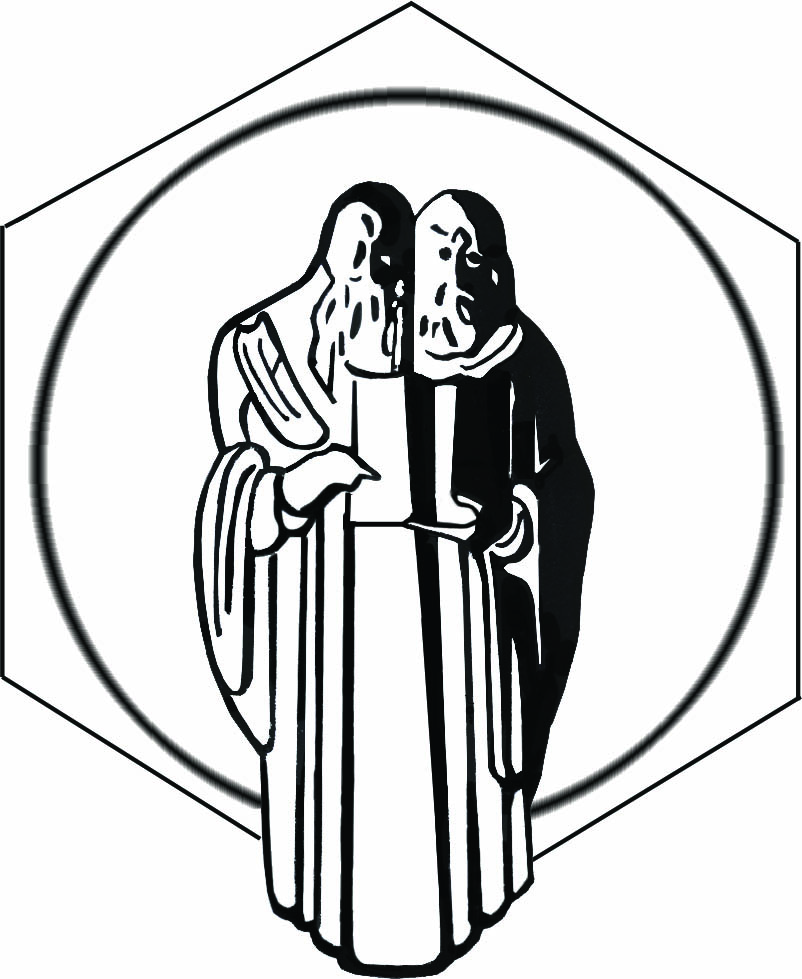 Република МакедонијаУниверзитет Св.Кирил и Методиј во СкопјеФакултет за музичка уметност - Скопје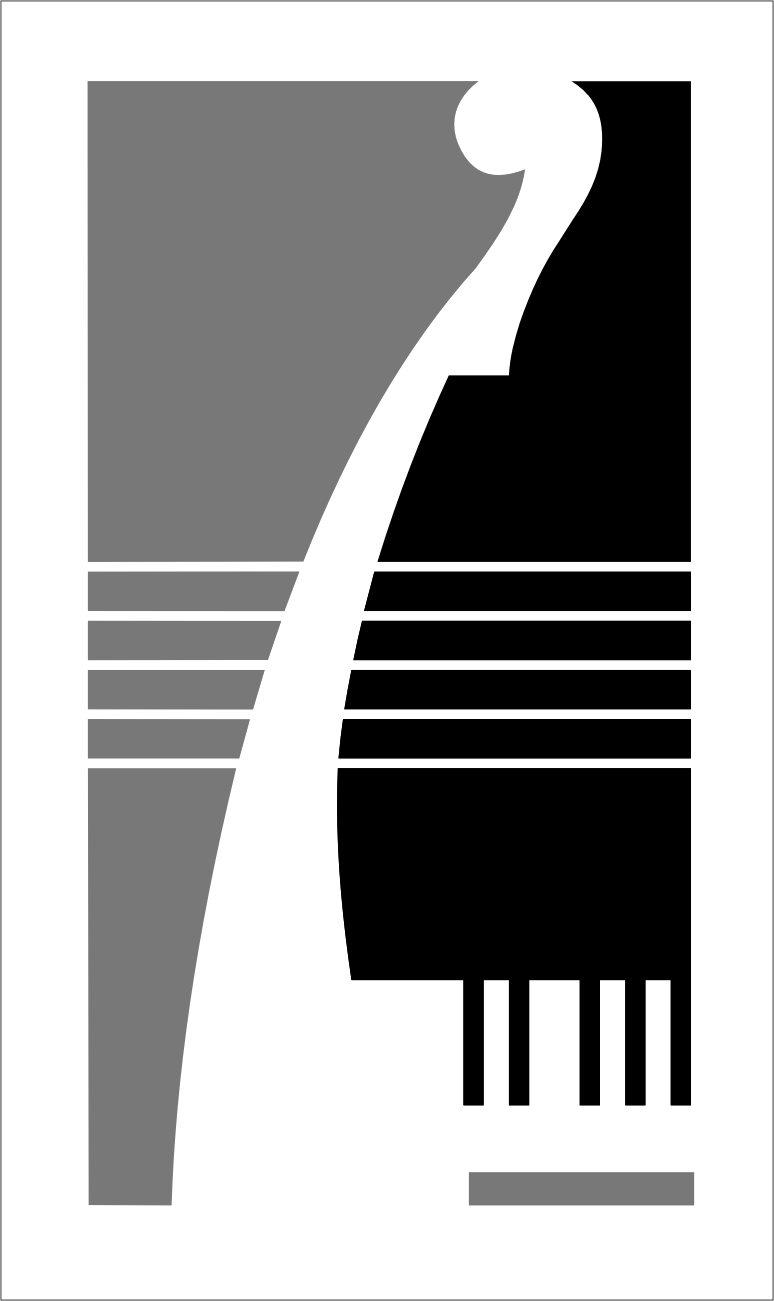 ПредметПисменделУстенделПрактиченделПрактиченделМаксимумпоениМинимум поениОснови нахармонијаДа217СолфежДаДа217ПијаноДаДа186ВкупноВкупноВкупноВкупно606020ПредметПисменделУстенделПрактиченделПрактиченделМаксимумпоениМинимум поениСонологија со мултимедијаДа166Основи нахармонијаДа166СолфежДаДа166ПијаноДаДа124ВкупноВкупноВкупноВкупно606022ПредметПисменделУстенделПрактиченделМаксимумпоениМинимум поениДиригирањеДаДа248ПолифонијаДаДа93ХармонијаДаДа93СолфежДаДа93ПијаноДа93ВкупноВкупноВкупноВкупно6020ПредметПисменделУстенделПрактиченделМаксимумпоениМинимум поениКомпозицијаДаДа248ПолифонијаДаДа93ХармонијаДаДа93СолфежДаДа93ПијаноДа93ВкупноВкупноВкупноВкупно6020ПредметПисменделУстенделПрактиченделМаксимумпоениМинимум поениИсторија намузикатаДаДа3010СолфежДаДа104Основи на хармонијаДа104ПијаноДа104ВкупноВкупноВкупноВкупно6022ПредметПисменделУстенделПрактиченделМаксимумпоениМинимумпоениМузичкифолклорДаДа3010СолфежДаДа104Основи на хармонијаДа104ПијаноДа104ВкупноВкупноВкупноВкупно6022ПредметПисменделУстенделПрактиченделМаксимумпоениМинимум поениИнструментДа4515СолфежДаДа155ВкупноВкупноВкупноВкупно6020ПредметПисменделУстенделПрактиченделМаксимумпоениМинимум поениУдирачкиинструментиДа4515СолфежДаДа155ВкупноВкупноВкупноВкупно6020ПредметПисменделУстенделПрактиченделМаксимумпоениМинимум поениСоло-пеењеДа4515СолфежДаДа155ВкупноВкупноВкупноВкупно6020ПредметПисменделУстенделПрактиченделМаксимумпоениМинимум поениПијаноДа4515СолфежДаДа155ВкупноВкупноВкупноВкупно6020ПредметПисменделУстенделПрактиченделМаксимумпоениМинимум поениХармоникаДа4515СолфежДаДа155ВкупноВкупноВкупноВкупно6020ПредметПисменделУстенделПрактиченделМаксимумпоениМинимум поениВиолинаДа4515СолфежДаДа155ВкупноВкупноВкупноВкупно6020ПредметПисменделУстенделПрактиченделМаксимумпоениМинимум поениВиолаДа4515СолфежДаДа155ВкупноВкупноВкупноВкупно6020ПредметПисменделУстенделПрактиченделМаксимумпоениМинимум поениВиолончелоДа4515СолфежДаДа155ВкупноВкупноВкупноВкупно6020ПредметПисменделУстенделПрактиченделМаксимумпоениМинимум поениКонтрабасДа4515СолфежДаДа155ВкупноВкупноВкупноВкупно6020ПредметПисменделУстенделПрактиченделМаксимумпоениМинимум поениХарфаДа4515СолфежДаДа155ВкупноВкупноВкупноВкупно6020ПредметПисменделУстенделПрактиченделМаксимумпоениМинимум поениГитараДа4515СолфежДаДа155ВкупноВкупноВкупноВкупно6020ПредметПисменделУстенделПрактиченделПрактиченделМаксимумпоениМинимумпоениКласичен балетДаДаДа6020ВкупноВкупноВкупноВкупно606020ПредметПисменделУстенделПрактиченделПрактиченделМаксимумпоениМинимум поениСовремен танц Да Да Да 6020ВкупноВкупноВкупноВкупно606020ПредметПисменделУстенделПрактиченделМаксимумпоениМинимумпоениСаксофонДа 4515СолфежДа 155ВкупноВкупноВкупноВкупно6020ПредметПисменделУстенделПрактиченделМаксимумпоениМинимумпоениГитараДа 4515СолфежДа 155ВкупноВкупноВкупноВкупно6020ПредметПисменделУстенделПрактиченделМаксимумпоениМинимумпоениКонтрабасДа 4515СолфежДа 155ВкупноВкупноВкупноВкупно6020ПредметПисменделУстенделПрактиченделМаксимумпоениМинимумпоениСоло-пеењеДа 4515СолфежДа 155ВкупноВкупноВкупноВкупно6020ПредметПисменделУстенделПрактиченделМаксимумпоениМинимумпоениУдирачки инструментиДа 4515СолфежДа 155ВкупноВкупноВкупноВкупно6020ПредметПисменделУстенделПрактиченделМаксимумпоениМинимумпоениПијаноДа 4515СолфежДа 155ВкупноВкупноВкупноВкупно6020